Screen report – Tagalog (Philippines)Device: eDiary - HTC HD2Created  from:     WPAI+CIQ  Asthma_Tagalog_Philippines_Final_13154_14August2013.xlsxVersion: 1, 21Aug20131 Form: WPAI+CIQ:Asthma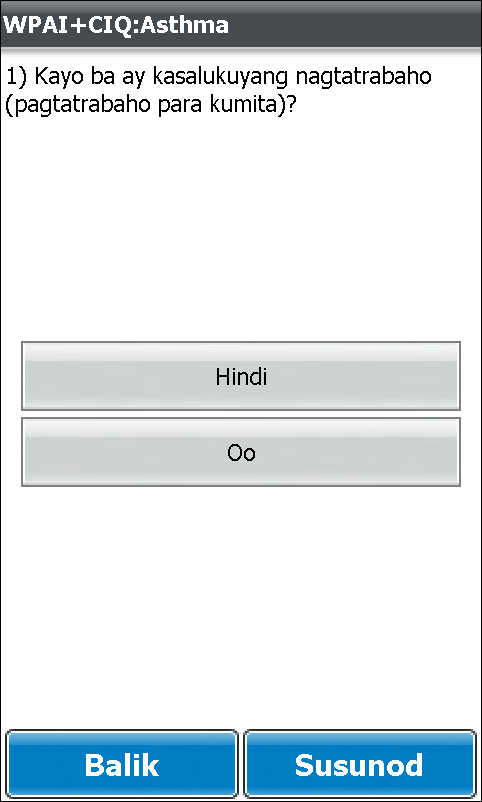 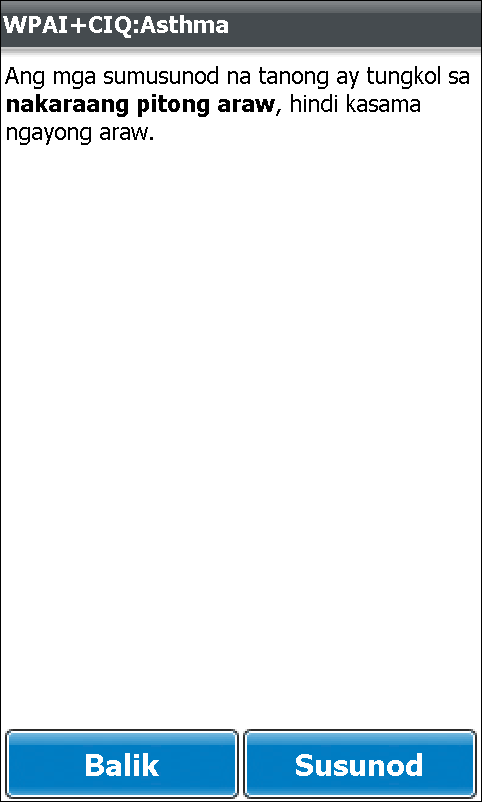 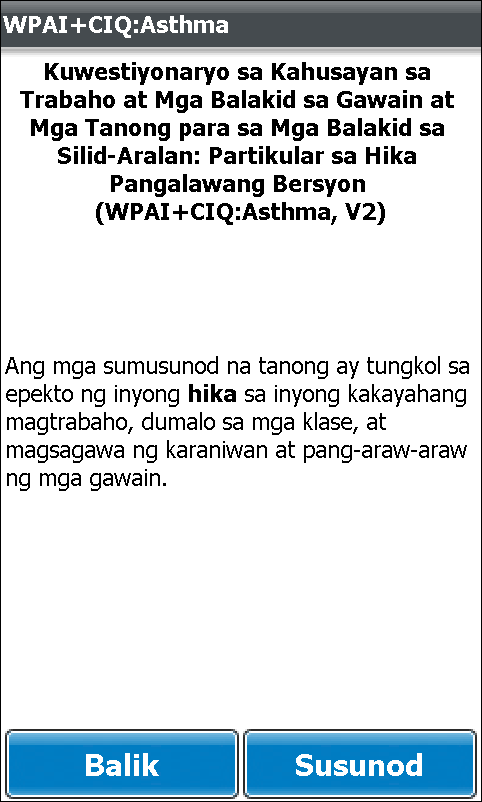 Screen 1	Screen 2	Screen 3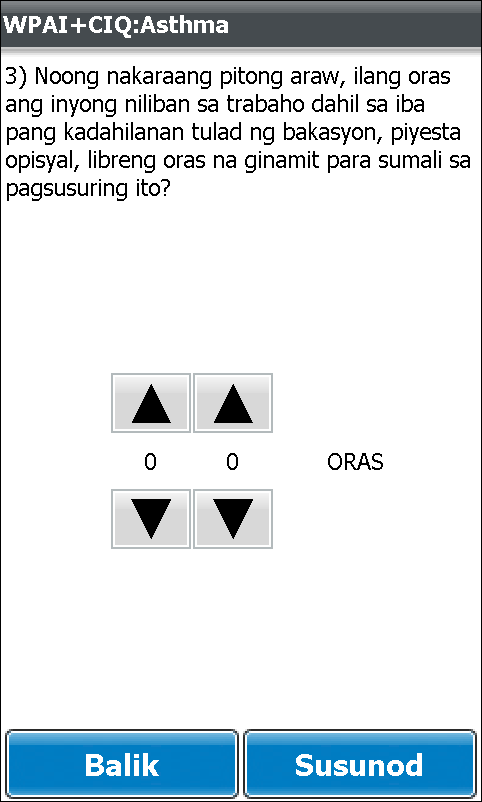 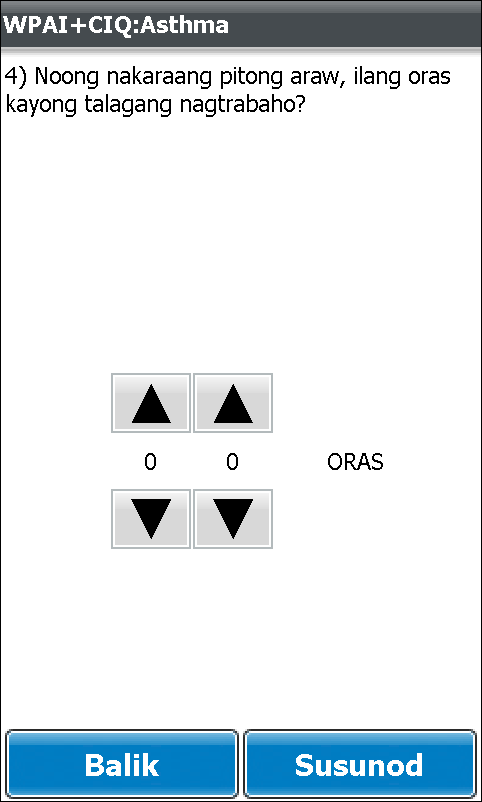 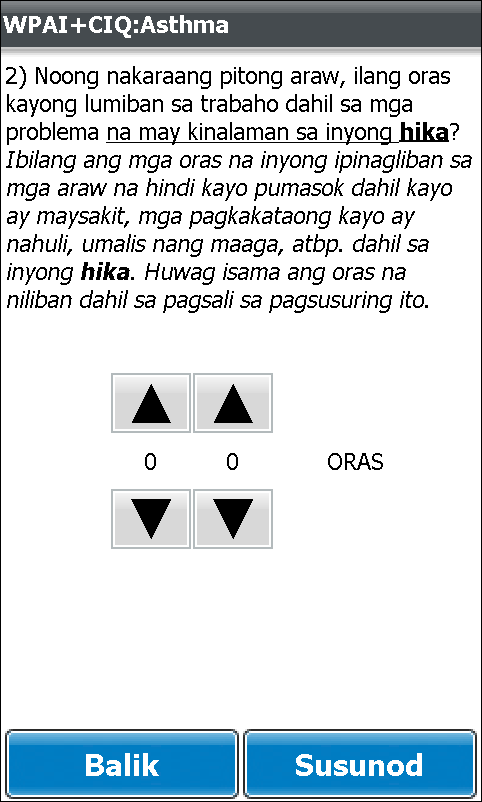 Screen 4Screen 5	Screen 6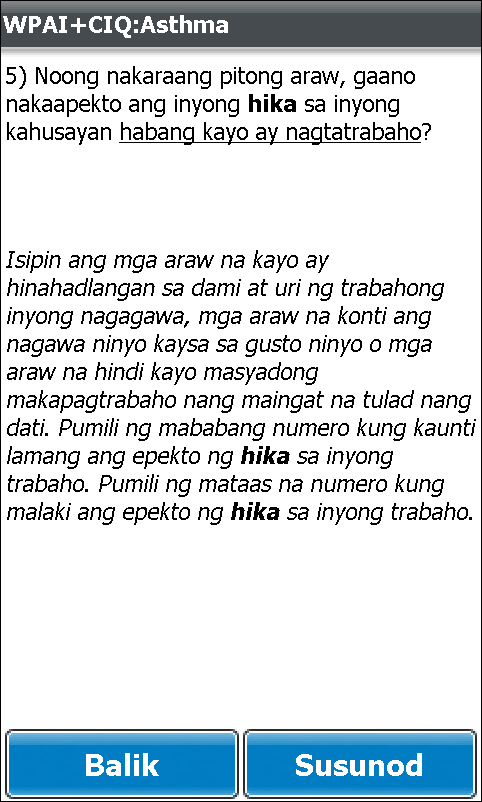 Screen 7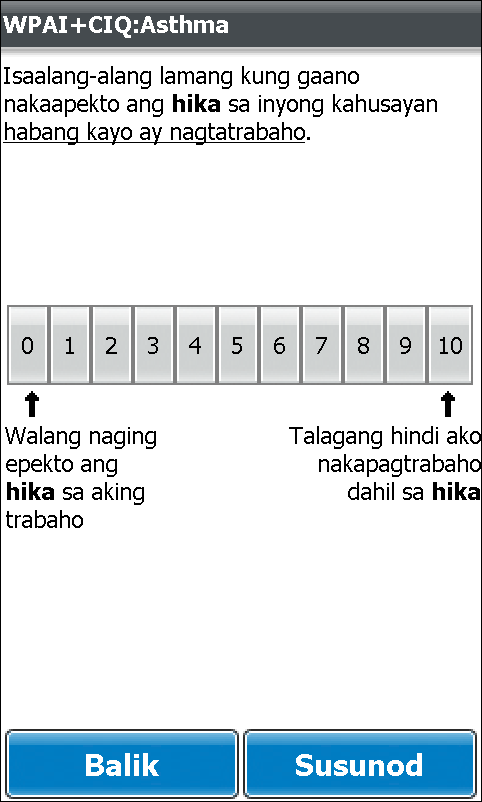 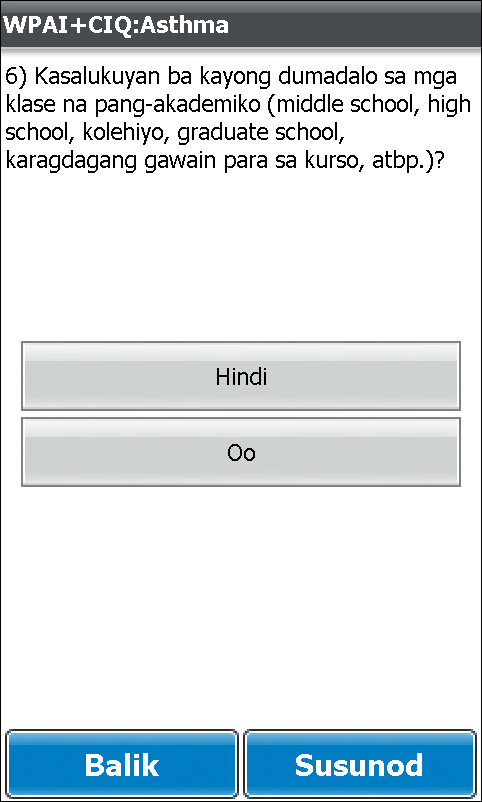 Screen 8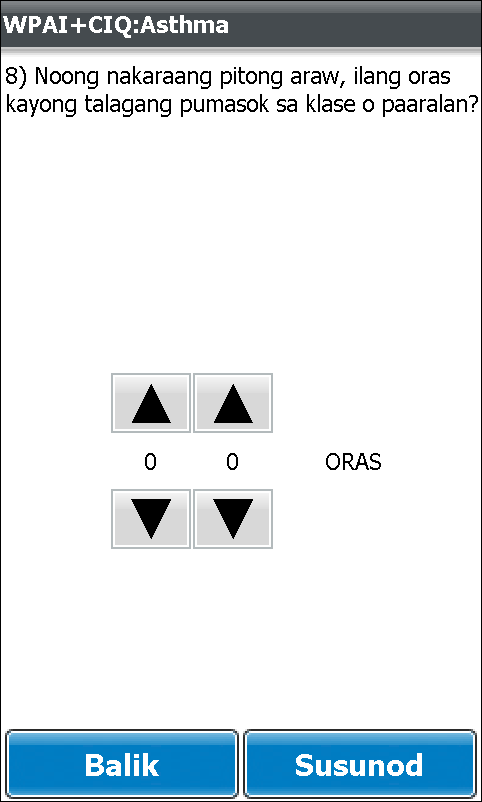 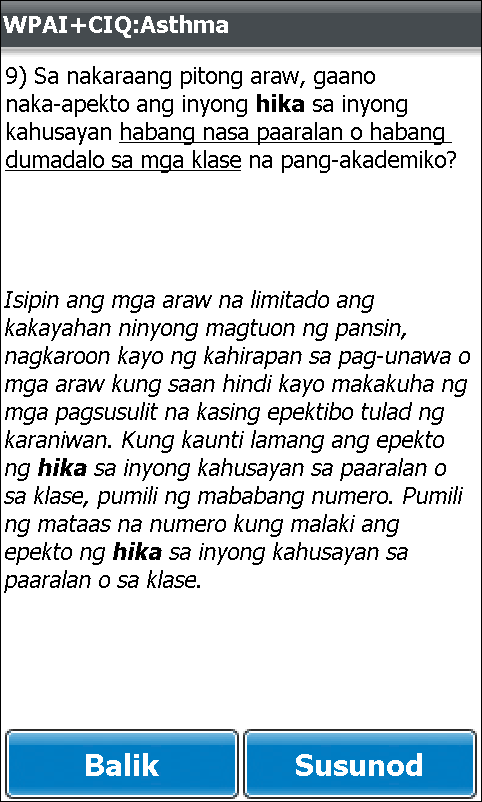 Screen 9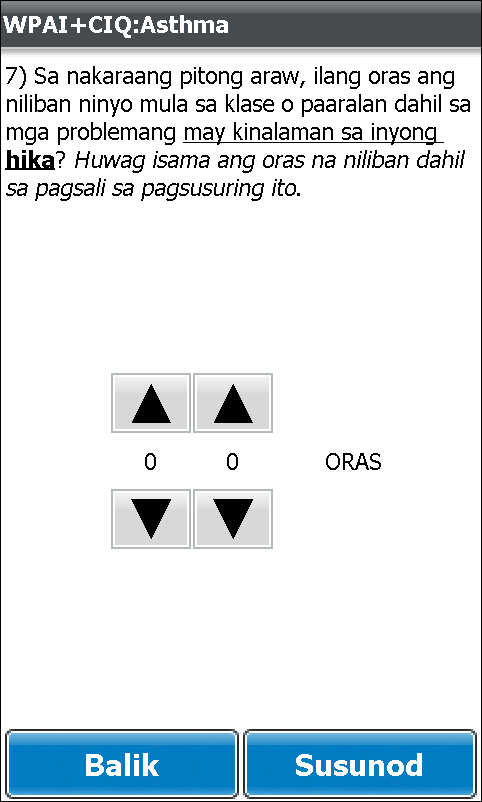 Screen 10Screen 11	Screen 12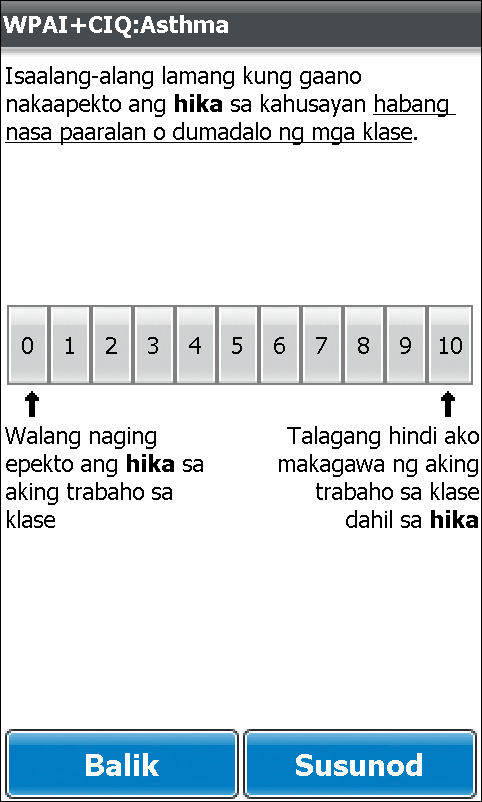 Screen 13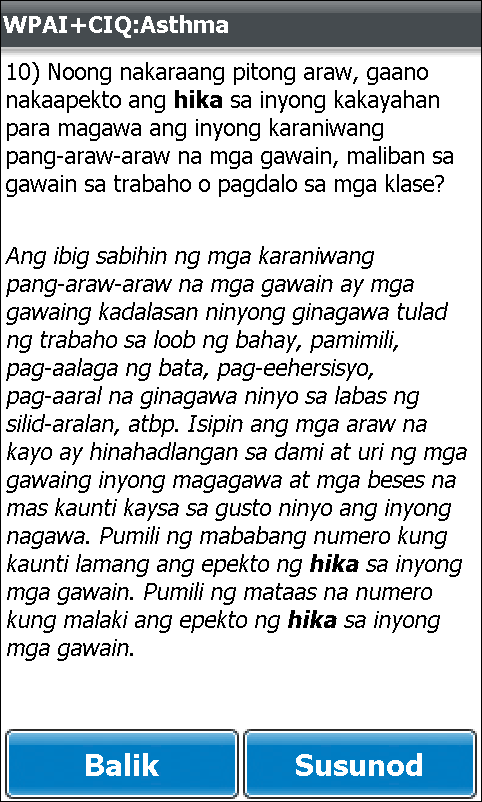 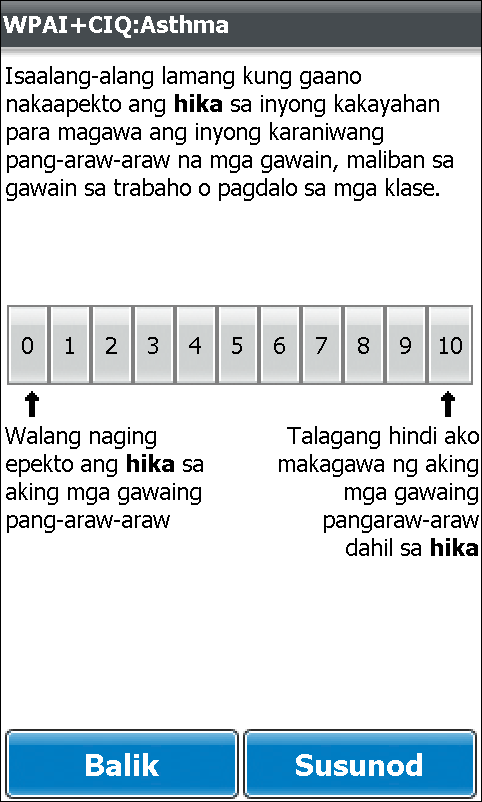 Screen 14Screen 15